Горбачевский, И. И. Лидская партизанская зона / И.И.Горбачевский. - Гродно : Гродненская типография, 2013. – 164 с. 													___Это воспоминания бывшего партизана и подпольщика города Лиды Ильи Ивановича Горбачевского, который, будучи шестнадцатилетним мальчишкой, познал тюремные застенки немецкой контрразведки, пытки, голод и издевательства, принимал активное участие в подпольном и партизанском движении на территории Лидского района. Автор книги рассказывает о конкретных людях, об их подвигах, рассказывает об операциях партизанского отряда "Балтиец", который действовал в Лидском и Ивьевском районах.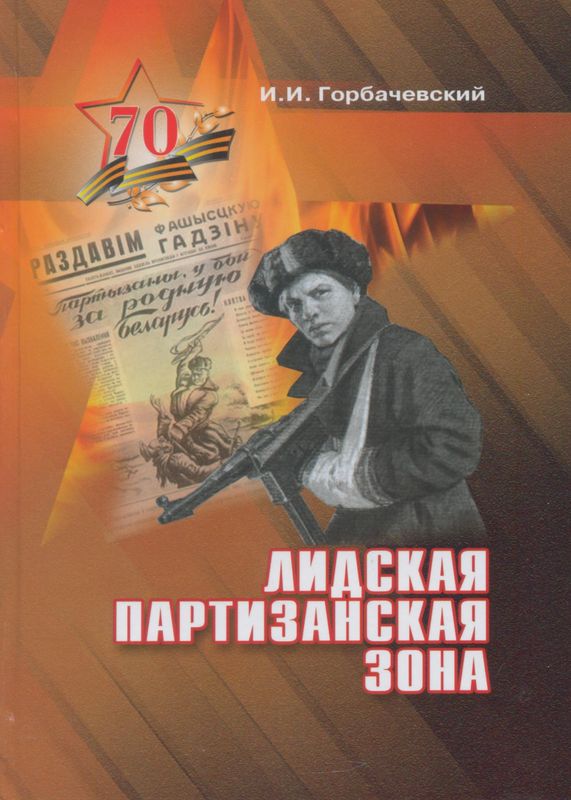 